ПРОТОКОЛ № _____Доп. Вр.                    в пользу                                           Серия 11-метровых                    в пользу                                            Подпись судьи : _____________________ /_________________________ /ПредупрежденияУдаленияПредставитель принимающей команды: ______________________ / _____________________ Представитель команды гостей: _____________________ / _________________________ Замечания по проведению игры ______________________________________________________________________________________________________________________________________________________________________________________________________________________________________________________________________________________________________________________________________________________________________________________________________________________________________________________________________________________________________________________________Травматические случаи (минута, команда, фамилия, имя, номер, характер повреждения, причины, предварительный диагноз, оказанная помощь): _________________________________________________________________________________________________________________________________________________________________________________________________________________________________________________________________________________________________________________________________________________________________________________________________________________________________________Подпись судьи:   _____________________ / _________________________Представитель команды: ______    __________________  подпись: ___________________    (Фамилия, И.О.)Представитель команды: _________    _____________ __ подпись: ______________________                                                             (Фамилия, И.О.)Лист травматических случаевТравматические случаи (минута, команда, фамилия, имя, номер, характер повреждения, причины, предварительный диагноз, оказанная помощь)_______________________________________________________________________________________________________________________________________________________________________________________________________________________________________________________________________________________________________________________________________________________________________________________________________________________________________________________________________________________________________________________________________________________________________________________________________________________________________________________________________________________________________________________________________________________________________________________________________________________________________________________________________________________________________________________________________________________________________________________________________________________________________________________________________________________________________________________________________________________________________________________________________________________________________________________________________________________________________________________________________________________________________________________________________________________________________________________________________________________________________________Подпись судьи : _________________________ /________________________/ 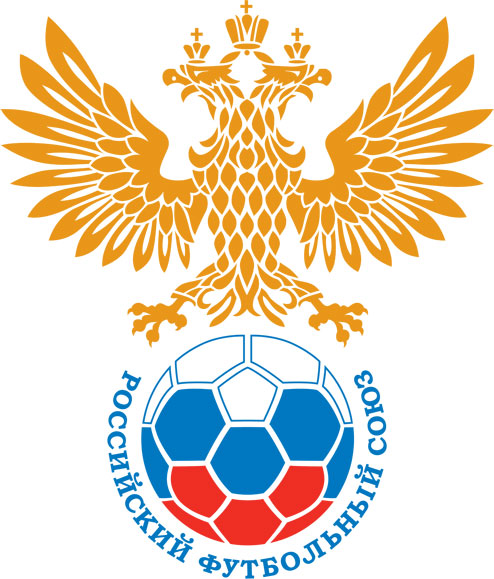 РОССИЙСКИЙ ФУТБОЛЬНЫЙ СОЮЗМАОО СФФ «Центр»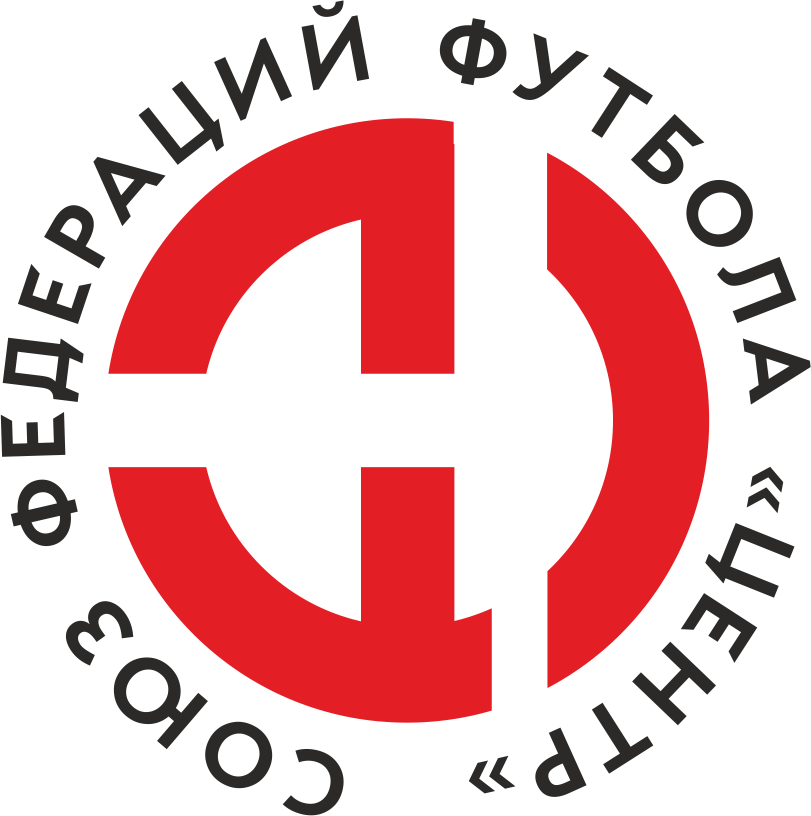    Первенство России по футболу среди команд III дивизиона, зона «Центр» _____ финала Кубка России по футболу среди команд III дивизиона, зона «Центр»Стадион «Динамо» (Брянск)Дата:18 июня 2023БГУОР-АгроТрейд (Брянск)БГУОР-АгроТрейд (Брянск)БГУОР-АгроТрейд (Брянск)БГУОР-АгроТрейд (Брянск)Металлург-М (Липецк)Металлург-М (Липецк)команда хозяевкоманда хозяевкоманда хозяевкоманда хозяевкоманда гостейкоманда гостейНачало:13:00Освещение:Естественное Естественное Количество зрителей:50Результат:2:0в пользуБГУОР-АгроТрейд (Брянск)1 тайм:1:0в пользув пользу БГУОР-АгроТрейд (Брянск)Судья:Акулинин Дмитрий  (Тула)кат.1 кат.1 помощник:Волков Артём (Курск)кат.2 кат.2 помощник:Щербаков Алексей (Курск)кат.2 кат.Резервный судья:Резервный судья:Климов Никита кат.2 кат.Инспектор:Артемьев Андрей Эдуардович (Брянск)Артемьев Андрей Эдуардович (Брянск)Артемьев Андрей Эдуардович (Брянск)Артемьев Андрей Эдуардович (Брянск)Делегат:СчетИмя, фамилияКомандаМинута, на которой забит мячМинута, на которой забит мячМинута, на которой забит мячСчетИмя, фамилияКомандаС игрыС 11 метровАвтогол1:0Алексей КурзинБГУОР-АгроТрейд (Брянск)452:0Александр Хлистунов	БГУОР-АгроТрейд (Брянск)59Мин                 Имя, фамилия                          КомандаОснованиеРОССИЙСКИЙ ФУТБОЛЬНЫЙ СОЮЗМАОО СФФ «Центр»РОССИЙСКИЙ ФУТБОЛЬНЫЙ СОЮЗМАОО СФФ «Центр»РОССИЙСКИЙ ФУТБОЛЬНЫЙ СОЮЗМАОО СФФ «Центр»РОССИЙСКИЙ ФУТБОЛЬНЫЙ СОЮЗМАОО СФФ «Центр»РОССИЙСКИЙ ФУТБОЛЬНЫЙ СОЮЗМАОО СФФ «Центр»РОССИЙСКИЙ ФУТБОЛЬНЫЙ СОЮЗМАОО СФФ «Центр»Приложение к протоколу №Приложение к протоколу №Приложение к протоколу №Приложение к протоколу №Дата:18 июня 202318 июня 202318 июня 202318 июня 202318 июня 2023Команда:Команда:БГУОР-АгроТрейд (Брянск)БГУОР-АгроТрейд (Брянск)БГУОР-АгроТрейд (Брянск)БГУОР-АгроТрейд (Брянск)БГУОР-АгроТрейд (Брянск)БГУОР-АгроТрейд (Брянск)Игроки основного составаИгроки основного составаЦвет футболок: Красные        Цвет гетр: Черные Цвет футболок: Красные        Цвет гетр: Черные Цвет футболок: Красные        Цвет гетр: Черные Цвет футболок: Красные        Цвет гетр: Черные НЛ – нелюбительНЛОВ – нелюбитель,ограничение возраста НЛ – нелюбительНЛОВ – нелюбитель,ограничение возраста Номер игрокаЗаполняется печатными буквамиЗаполняется печатными буквамиЗаполняется печатными буквамиНЛ – нелюбительНЛОВ – нелюбитель,ограничение возраста НЛ – нелюбительНЛОВ – нелюбитель,ограничение возраста Номер игрокаИмя, фамилияИмя, фамилияИмя, фамилия71Никита Авдеенко Никита Авдеенко Никита Авдеенко 15Виктор Толстых Виктор Толстых Виктор Толстых 33Никита Бондаренко	 (к)Никита Бондаренко	 (к)Никита Бондаренко	 (к)13Евгений Мирошкин	 Евгений Мирошкин	 Евгений Мирошкин	 12Дмитрий Борвиков  Дмитрий Борвиков  Дмитрий Борвиков  21Артур Ефременко Артур Ефременко Артур Ефременко 14Денис Швед Денис Швед Денис Швед 17Александр Хлистунов	 Александр Хлистунов	 Александр Хлистунов	 11Дмитрий Гордеев Дмитрий Гордеев Дмитрий Гордеев 10Павел Самойлов Павел Самойлов Павел Самойлов 77Алексей Курзин Алексей Курзин Алексей Курзин Запасные игроки Запасные игроки Запасные игроки Запасные игроки Запасные игроки Запасные игроки 18Алексей ЕрохинАлексей ЕрохинАлексей Ерохин82Даниил ИмамутдиновДаниил ИмамутдиновДаниил Имамутдинов79Антон ИзотовАнтон ИзотовАнтон Изотов6Тимур НедоливкоТимур НедоливкоТимур Недоливко7Илья ПоздняковИлья ПоздняковИлья Поздняков69Никита ЩевелевНикита ЩевелевНикита Щевелев5Александр ВолковичАлександр ВолковичАлександр Волкович22Александр ЛитвяковАлександр ЛитвяковАлександр Литвяков8Никита Игуменщев	Никита Игуменщев	Никита Игуменщев	Тренерский состав и персонал Тренерский состав и персонал Фамилия, имя, отчествоФамилия, имя, отчествоДолжностьДолжностьТренерский состав и персонал Тренерский состав и персонал 1Алексей Алексеевич Солонкин РководительРководительТренерский состав и персонал Тренерский состав и персонал 2Виктор Сергеевич Толстых Главный тренерГлавный тренер3Виктор Васильевич Зимин ТренерТренер4Александр Юрьевич ЛозбиневТренер по вратарямТренер по вратарям5Николай Хасянович ИмамутдиновАдминистраторАдминистратор6Владимир Викторович Антонюк Начальник командыНачальник команды7Владимир Александрович Федоров АдминистраторАдминистраторЗаменаЗаменаВместоВместоВместоВышелВышелВышелВышелМинМинСудья: _________________________Судья: _________________________Судья: _________________________11Алексей КурзинАлексей КурзинАлексей КурзинИлья ПоздняковИлья ПоздняковИлья ПоздняковИлья Поздняков727222Павел СамойловПавел СамойловПавел СамойловНикита Игуменщев	Никита Игуменщев	Никита Игуменщев	Никита Игуменщев	7474Подпись Судьи: _________________Подпись Судьи: _________________Подпись Судьи: _________________33Виктор ТолстыхВиктор ТолстыхВиктор ТолстыхАлександр ВолковичАлександр ВолковичАлександр ВолковичАлександр Волкович8080Подпись Судьи: _________________Подпись Судьи: _________________Подпись Судьи: _________________44Александр Хлистунов	Александр Хлистунов	Александр Хлистунов	Александр ЛитвяковАлександр ЛитвяковАлександр ЛитвяковАлександр Литвяков9090556677        РОССИЙСКИЙ ФУТБОЛЬНЫЙ СОЮЗМАОО СФФ «Центр»        РОССИЙСКИЙ ФУТБОЛЬНЫЙ СОЮЗМАОО СФФ «Центр»        РОССИЙСКИЙ ФУТБОЛЬНЫЙ СОЮЗМАОО СФФ «Центр»        РОССИЙСКИЙ ФУТБОЛЬНЫЙ СОЮЗМАОО СФФ «Центр»        РОССИЙСКИЙ ФУТБОЛЬНЫЙ СОЮЗМАОО СФФ «Центр»        РОССИЙСКИЙ ФУТБОЛЬНЫЙ СОЮЗМАОО СФФ «Центр»        РОССИЙСКИЙ ФУТБОЛЬНЫЙ СОЮЗМАОО СФФ «Центр»        РОССИЙСКИЙ ФУТБОЛЬНЫЙ СОЮЗМАОО СФФ «Центр»        РОССИЙСКИЙ ФУТБОЛЬНЫЙ СОЮЗМАОО СФФ «Центр»Приложение к протоколу №Приложение к протоколу №Приложение к протоколу №Приложение к протоколу №Приложение к протоколу №Приложение к протоколу №Дата:Дата:18 июня 202318 июня 202318 июня 202318 июня 202318 июня 202318 июня 2023Команда:Команда:Команда:Металлург-М (Липецк)Металлург-М (Липецк)Металлург-М (Липецк)Металлург-М (Липецк)Металлург-М (Липецк)Металлург-М (Липецк)Металлург-М (Липецк)Металлург-М (Липецк)Металлург-М (Липецк)Игроки основного составаИгроки основного составаЦвет футболок: Белые    Цвет гетр:  Белые Цвет футболок: Белые    Цвет гетр:  Белые Цвет футболок: Белые    Цвет гетр:  Белые Цвет футболок: Белые    Цвет гетр:  Белые НЛ – нелюбительНЛОВ – нелюбитель,ограничение возрастаНЛ – нелюбительНЛОВ – нелюбитель,ограничение возрастаНомер игрокаЗаполняется печатными буквамиЗаполняется печатными буквамиЗаполняется печатными буквамиНЛ – нелюбительНЛОВ – нелюбитель,ограничение возрастаНЛ – нелюбительНЛОВ – нелюбитель,ограничение возрастаНомер игрокаИмя, фамилияИмя, фамилияИмя, фамилия81Илья Жарков Илья Жарков Илья Жарков 2Юрий Луценко Юрий Луценко Юрий Луценко 13Максим Кондратов (к)Максим Кондратов (к)Максим Кондратов (к)НЛОВ3Дмитрий Кукишев Дмитрий Кукишев Дмитрий Кукишев 22Всеволод Соков Всеволод Соков Всеволод Соков 23Владимир Мещеряков Владимир Мещеряков Владимир Мещеряков 11Виктор Долматов Виктор Долматов Виктор Долматов 19Александр Страхов Александр Страхов Александр Страхов 9Андрей Воронин Андрей Воронин Андрей Воронин 99Роберт Кудрявцев Роберт Кудрявцев Роберт Кудрявцев 21Сергей Большаков Сергей Большаков Сергей Большаков Запасные игроки Запасные игроки Запасные игроки Запасные игроки Запасные игроки Запасные игроки 8Данила СорокинДанила СорокинДанила Сорокин6Артем ПоздняковАртем ПоздняковАртем Поздняков18Анатолий ПахомовАнатолий ПахомовАнатолий Пахомов20Никита ЛыткинНикита ЛыткинНикита Лыткин7Дмитрий СмекаловДмитрий СмекаловДмитрий Смекалов1Дмитрий ЕсиповДмитрий ЕсиповДмитрий Есипов5Данила ЕжовДанила ЕжовДанила Ежов14Александр ЕлисеевАлександр ЕлисеевАлександр ЕлисеевТренерский состав и персонал Тренерский состав и персонал Фамилия, имя, отчествоФамилия, имя, отчествоДолжностьДолжностьТренерский состав и персонал Тренерский состав и персонал 1Андрей Александрович ОвчинниковТренерТренерТренерский состав и персонал Тренерский состав и персонал 2Сергей Николаевич Журбенко  Главный тренерГлавный тренер3Давид Джамаличевич ИкановичТренер по работе с вратарямиТренер по работе с вратарями4Юрий Геннадиевич МаркинНачальник командыНачальник команды567Замена Замена ВместоВместоВышелМинСудья : ______________________Судья : ______________________11Виктор ДолматовВиктор ДолматовАртем Поздняков5322Роберт КудрявцевРоберт КудрявцевНикита Лыткин62Подпись Судьи : ______________Подпись Судьи : ______________Подпись Судьи : ______________33Владимир МещеряковВладимир МещеряковАнатолий Пахомов62Подпись Судьи : ______________Подпись Судьи : ______________Подпись Судьи : ______________44Всеволод СоковВсеволод СоковДанила Сорокин7255Андрей ВоронинАндрей ВоронинДмитрий Смекалов816677        РОССИЙСКИЙ ФУТБОЛЬНЫЙ СОЮЗМАОО СФФ «Центр»        РОССИЙСКИЙ ФУТБОЛЬНЫЙ СОЮЗМАОО СФФ «Центр»        РОССИЙСКИЙ ФУТБОЛЬНЫЙ СОЮЗМАОО СФФ «Центр»        РОССИЙСКИЙ ФУТБОЛЬНЫЙ СОЮЗМАОО СФФ «Центр»   Первенство России по футболу среди футбольных команд III дивизиона, зона «Центр» _____ финала Кубка России по футболу среди футбольных команд III дивизиона, зона «Центр»       Приложение к протоколу №Дата:18 июня 2023БГУОР-АгроТрейд (Брянск)Металлург-М (Липецк)команда хозяевкоманда гостей